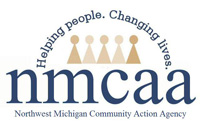 Observation Log and Reflection SheetHS 1302.92 Training and professional development (c) (2), PBC Component 2: Focused ObservationsPolicy: Education staff receiving coaching as identified in the Needs Assessment Survey will receive opportunities to be observed and receive feedback and modeling of effective teacher practices directly related to program performance goals. Procedure:Write notes from your observation in the cells below.References: HS 1302.92 (c) (2), PBC Component 2                                                                             Distribution: Original Coach, Copy Manager6/15/2017	Coach: Fill in the checkboxes below to be sure you conducted a thorough reflection and feedback session.References HS 1302.92 (c) (2), PBC Component 3                                                                                  Distribution: Original Coach, Copy Manager6/15/2017Coachee:Coachee:Coach:Coach:Date:Time spent preparing:Time spent preparing:Time spent in observation:Time for reflection and feedback:Time for reflection and feedback:Time spent in follow up:Time spent in follow up:Focus:Focus:Focus:Focus:What I observed:What I observed:What I want to share:What I want to share:Coaching Components and Reflection SheetCoaching Components and Reflection SheetCoaching Components and Reflection SheetCoaching Components and Reflection SheetCoaching Components and Reflection SheetCoaching ComponentsYesNoN/ANotesReflectionReflectionReflectionReflectionReflectionI encouraged the coachee to consider his or her actions by asking reflective questions.FeedbackFeedbackFeedbackFeedbackFeedbackI reviewed the current action plan goal.I provided supportive feedback on coachee’s use of strategies related to the relevant action plan goal.Feeback was positive and highlighted coachee’s strengths.I provided constructive feedback which was non-judgmental and included suggestions for improvement related to the relevant action plan goals.Planned ActionsPlanned ActionsPlanned ActionsPlanned ActionsPlanned ActionsI directed coachee to examples or materials that might help the coachee address the relevant action plan goal. SchedulingSchedulingSchedulingSchedulingSchedulingTogether, the coachee and I determined days/times to conduct next observations.Together, the coachee and I determined days/times to conduct the next coaching session.Checking InChecking InChecking InChecking InChecking InI asked the coachee if he or she had any questions or concerns.I answered any questions.Notes:Notes:Notes:Notes:Notes: